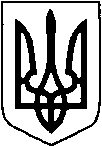 МАР’ЯНІВСЬКА СЕЛИЩНА РАДАЛУЦЬКОГО РАЙОНУ ВОЛИНСЬКОЇ ОБЛАСТІВОСЬМОГО СКЛИКАННЯ ПРОЄКТРІШЕННЯ __ липня 2022 року                 смт Мар’янівка                                        № 28/__Про прийняття у комунальну власність Мар’янівської селищної ради об’єктів нерухомого майна артсвердловин № 1/1 (26-91), № 1/2 (27-91), № 1/3 (31-91)Відповідно до ст.ст. 59, 60 Закону України «Про місцеве самоврядування в Україні», враховуючи лист ФК «Мар’янівка», з метою задоволення потреб населення в отриманні якісних комунальних послуг, для повноцінного функціонування резервних артсвердловин, селищна радаВИРІШИЛА:1. Прийняти безоплатно від ФК «Мар’янівка» артсвердловини № 1/1 (26-91), № 1/2 (27-91), № 1/3 (31-91), які розташовані за адресою смт Мар’янівка Луцького району Волинської області, у комунальну власність Мар’янівської селищної ради (код ЄДРПОУ 04334933).2. Відділу бухгалтерського обліку та господарської діяльності Мар’янівської селищної ради (Ірина Білокурець) у встановленому законом порядку, відповідно до акту прийому-передачі між ФК «Мар’янівка» та Мар’янівською селищною радою, забезпечити прийняття артсвердловин на баланс Мар’янівської селищної ради та долучити до переліку об’єктів комунальної власності.3. Контроль за виконанням цього рішення покласти на постійну комісію з питань промисловості, будівництва, транспорту, зв’язку, торгівлі та побуту, житлово-комунального господарства та підприємництва.Селищний голова                                                                          Олег БАСАЛИКРуслан Федюк  